МІНІСТЕРСТВО ОХОРОНИ ЗДОРОВ’Я УКРАЇНИ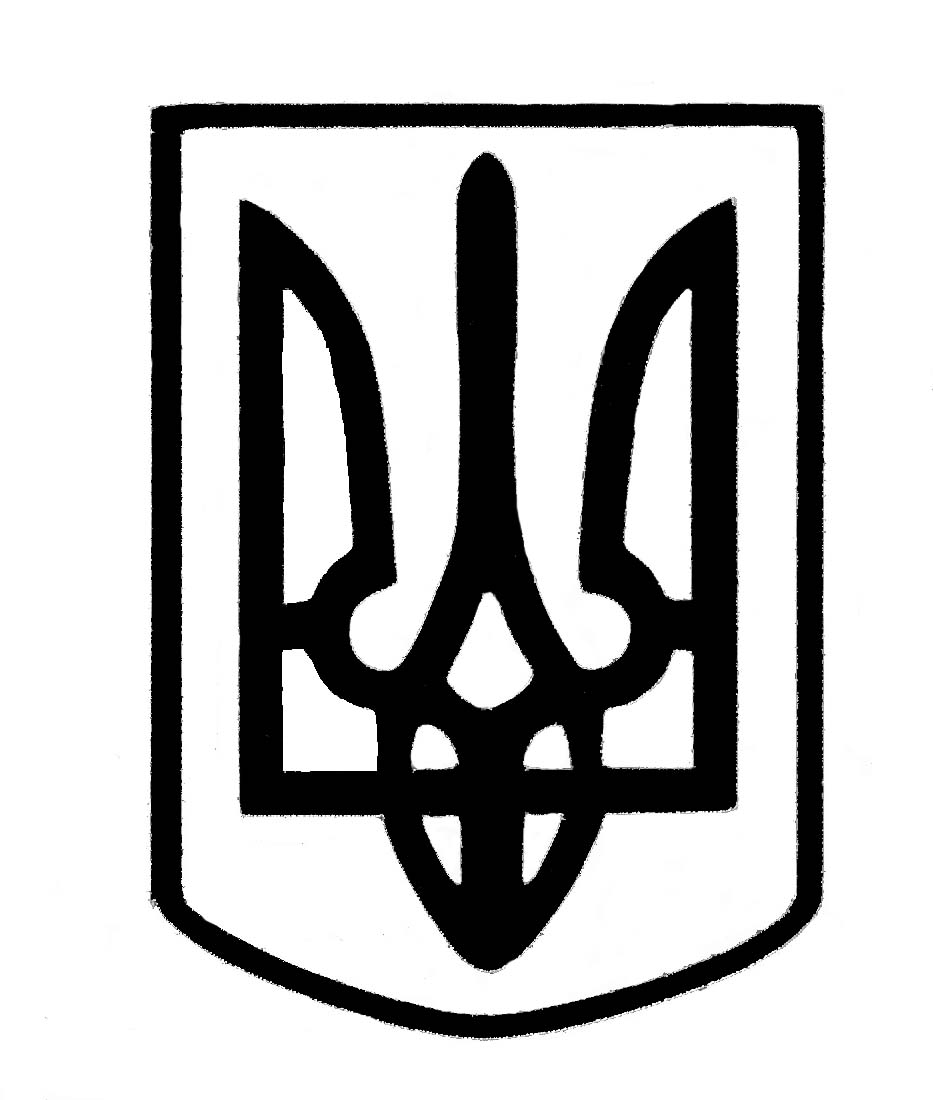 Державний вищий навчальний закладІВАНО-ФРАНКІВСЬКИЙ НАЦІОНАЛЬНИЙ МЕДИЧНИЙ УНІВЕРСИТЕТ76018, Івано-Франківськ, вул. Галицька 2, Тел./факс. 2-42-95, e-mail: ifdmu@ifdmu.edu.uaРекторат ДВНЗ “Івано-Франківський національний медичний університет” просить прийняти до друку статтю Кобітович І.М «ВПЛИВ ЗАГОСТРЕННЯ ХРОНІЧНОГО БРОНХІТУ НА ПЕРЕБІГ АЛКОГОЛЬНОГО ЦИРОЗУ ПЕЧІНКИ». Проректор з наукової роботиІвано-Франківського національногоМедичного університету                                                                д.мед.н.,проф.Вакалюк І.П.______травня___2017 р                              №      На  №				                 Редакція журналу “Вісник наукових досліджень”, ДВНЗ “Тернопільський державний медичний університет імені І. Я. Горбачевського МОЗ України”, 
Майдан Волі, 1, м. Тернопіль, 46001
